Сценарий к году культурного наследия народов России «Праздник дружбы»Музыкальный руководитель – Саляхутдинова Наиля ЖамиловнаМАДОУ «Детский сад № 337», КазаньЦель: Развивать у детей этнокультурные представления. Воспитывать чувство патриотизма, толерантность, любовь к своей стране, к своей Родине – её обычаям, традициям, дружеские взаимоотношения между людьми разных национальностей.Задачи: *Приобщение к традициям и бережного отношения к историческому   и культурному наследию России.              * Развивать творческие способности              * Развивать коллективные, групповые и индивидуальные формы             деятельности              *Создавать условия для радости и настроения           Вед. Белый голубь в небе кружит                  В ясном солнечном тепле                  Здравствуй праздник, праздник Дружбы                  Всех народов на земле!(ролик) – входят дети в национальных костюмах под песню «Широка страна моя родная»        Реб.: Пускай совсем я маленький,                  Но родину люблю.                  Свой дом на тихой улице                  И всю страну мою!        Реб.: Люблю я речку быструю                  И дальний лес за ней                  Пусть будет небо чистое                  Над родиной моей!        Реб.: Великую землю, любимую землю                  Где мы родились и живем                   Мы родиной светлой, мы родиной милой                  Мы родиной нашей зовем!Вед.: Ребята, скажите в какой стране мы с вами живем? (Россия)                        (заставка - карта России) (Выходит ребёнок с хлебом и солью, в русском костюме.)         Реб.  Есть у нас такой обычай                  С детских лет он нам привычен                  Вышли мы гостей встречать                  Хлебом – солью привечать!        Вед.  Принимаем соль и хлеб                  Будем долго жить – без бед!          Реб.: Что прекрасней и милее                  Этой ласковой земли?                  Всюду яблони белеют                  И река течёт вдали.           Исполняется песня – хоровод «Шире круг» (сели)Вед.: Наша Россия – многонациональная страна. В ней живут люди разных национальностей. Ребята, а кто скажет, в какой республике мы живём? (Татарстан)(вставка на экране - Республика  Татарстан) и звучит татарская музыка(Выходит ребенок в татарском костюме)Вед.: Среди просторов нашей большой страны есть край, где мы живем, где наш дом родной, земля родная. А в каком городе мы живём? (Казань-вставка)Вед.: Да, ребята, мы живём в самом красивом и любимом городе. А сделал город таким красивым наш талантливый народ.         Реб.: Наш Татарстан дружбой славится                    Нам жить в Татарстане очень нравится.        Реб.: Татарстан – гүзәл республикам                  Халкыбызның гомер бишеге                  Яңгырасын ерак гасырларга                   Бүгенгедәй мәгьрүр исемең.        Реб.:  Горурлыгым туган илемдә                   Горурлыгым туган телемдә                   Чәчәк ата азат Татарстан                   Россиянең иң – иң түрендә!         Реб.: Татарстан!                   Туган җирем минем!                   Бәхет – шатлыкларның ал таңы!                   Ай – кояштай сүнми, балкып яшә,                   Халкыбызның данлы Ватаны!                                      Исполняется Татарский танец  “Сабантуй”          Реб.:  Туган телемдә сөйләшеп                    Яшим мин Туган илдә                   “Туган ил” дигән сүзне                   “Җырлыйм” мин туган телдә.                                      «Кояшлы ил» - песня Вед.: Много народов – разных национальностей живут и трудятся в нашем городе и в Татарстане. Здесь переплетается культуре разных народов. У каждого свой родной язык, национальные костюмы, народные игры, песни, танцы. Все мы живём как одна большая семья.                        (вставка – дети в национальных костюмах)           Реб.:  Дружба – это тёплый ветер                      Дружба – это светлый мир                      Дружба – солнце на рассвете                      Для души весёлый мир.(Выходит мальчик в удмуртском костюме)                               Исполняется песня : “Удмуртия моя”           Реб.    Иобыртисько васькыт сюресылы                      Шумпотыса азьлань вамыш ясько                      Вордэм калыкылы нам шаэрлы                      Мон улымме понла йобыртисько           Реб.:  Дружба – это только счастье                      Дружба у людей одна                      С Дружбой не страшны ненастья                      С Дружбой жизнь всегда полна.(Выходит мальчик в Чувашском костюме)Стихи на чувашском языкеИсполняется народная песня           Реб.  Эп чаваш ачи саватап            Юрататап вуламашкан                     Чевел,чевел челхене              Вырасла та чавашла                     Юратап юрра,савва та          Ик челхе вал ик ас маншан                     Купаса та кеслене                   Эп пуласшан ик аслах          Реб.:  Язык – есть исповедь народа                     В нем славится его природа                     И душа – и быт родной.(Выходит ребенок в Мордовском костюме) Стихи на мордовском  Народный мордовский танец         Реб.   Тон тиринь мастором, енксом,                    Мордовия,Эрямонь нежем, вечкемам ды уцяскам.         Реб.:  На свете много стран больших                    И много малых есть.                    И для народности любой                     Язык свой – это честь. (Выходит ребенок в Марийском костюме) Стихи на марийском. Игра марийская ( веревочка)         Реб.   Мо тугае келшымаш- йодо мый дечем Йынаш                  -Келшымаш-пырля лиймаш:йосо годым полшымаш,                   Йолташ деке мийымаш, модыш ден пырля модмаш.                   Келшымаш- пеш кугу вий,келшыде илаш ок лий                                           (ролик Россия)Вед.:         С народом России мы песни поем                  Есть общее в нашем быту и морали                  Один за другим проходили года                  Шутили, трудились мы вместе всегда.Вед.:         Вовеки нельзя нашу дружбу разбить                  Нанизаны мы на единую нить!                          (звучит песня “Широка страна моя родная”)10 гр. Реб. Русские, татары, удмурты и башкиры                   А также и марийцы, мордва и чуваши.                   В Татарстане – на земле родной                   Живём мы все большой семьей!                           Исполняется  Татарский танец “Чабата”                            После танца выносят “Чак – чак”1 гр. Реб.: Татарское блюдо чак – чак                   Нельзя не отведать никак!                    Мы вас угощаем и  мы исполняем                   Татарскую песню сейчас!!!                     Песня : “Мин яратам сине Татарстан!”(угощение “чак – чаком”) 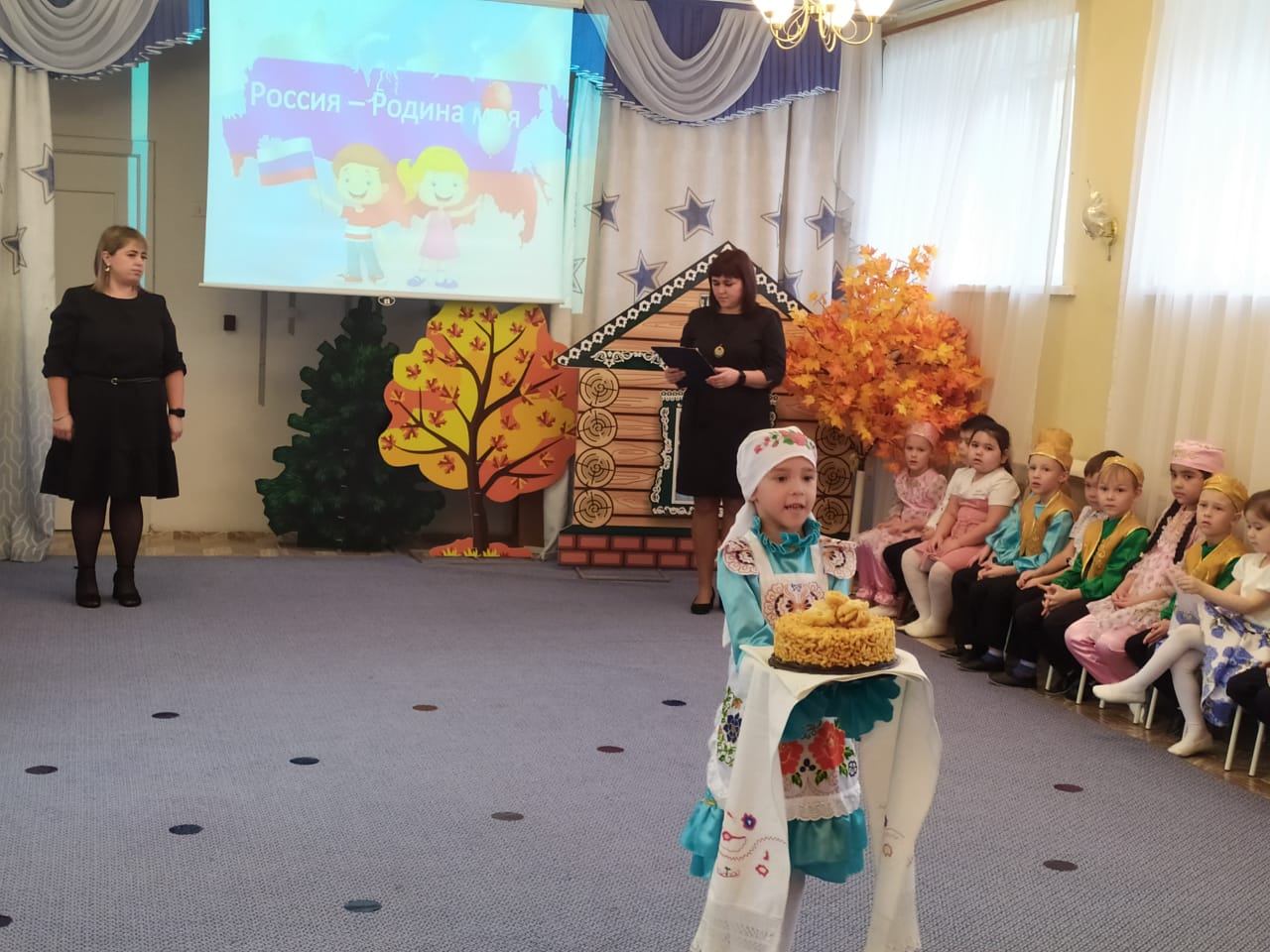 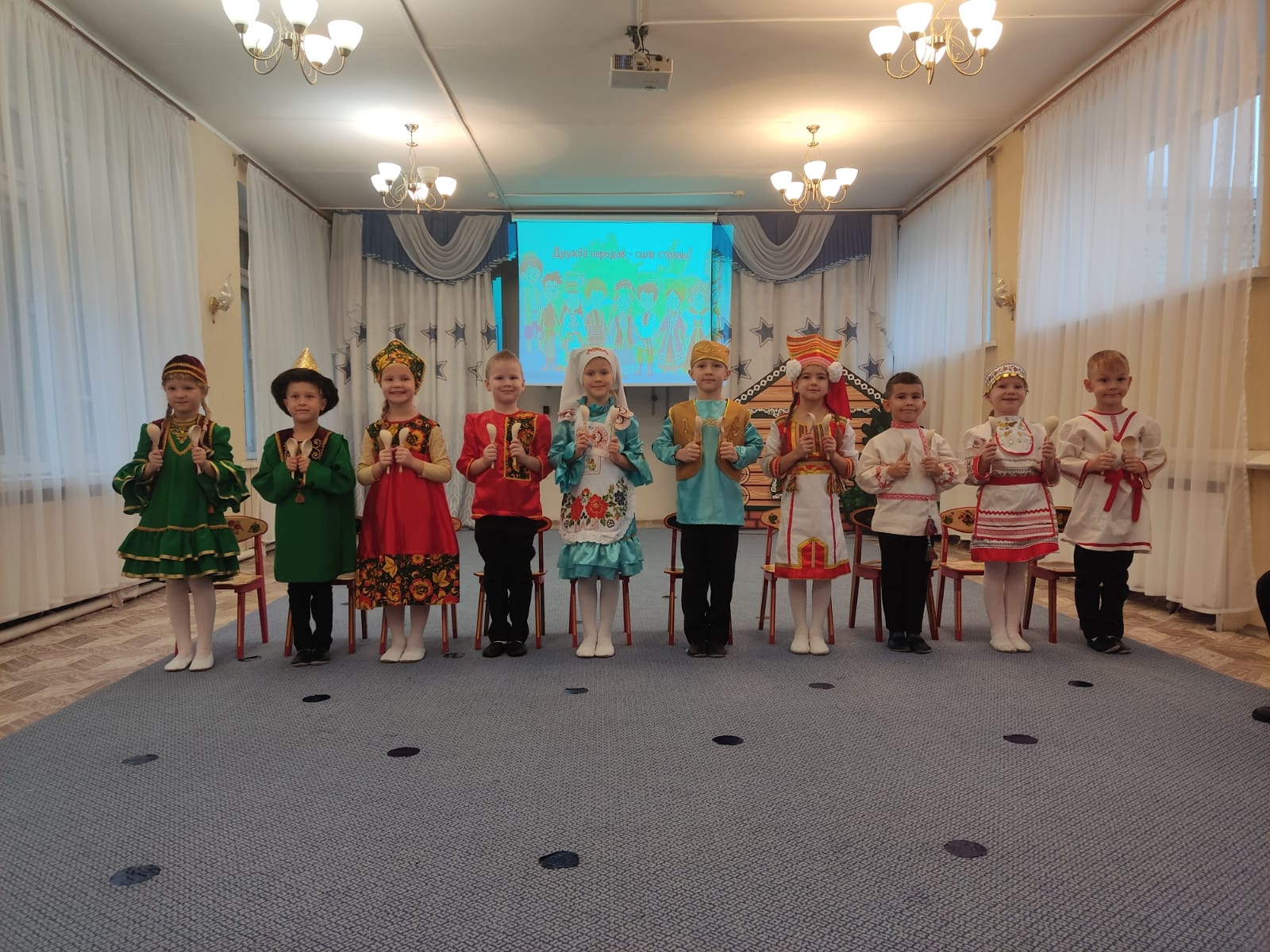 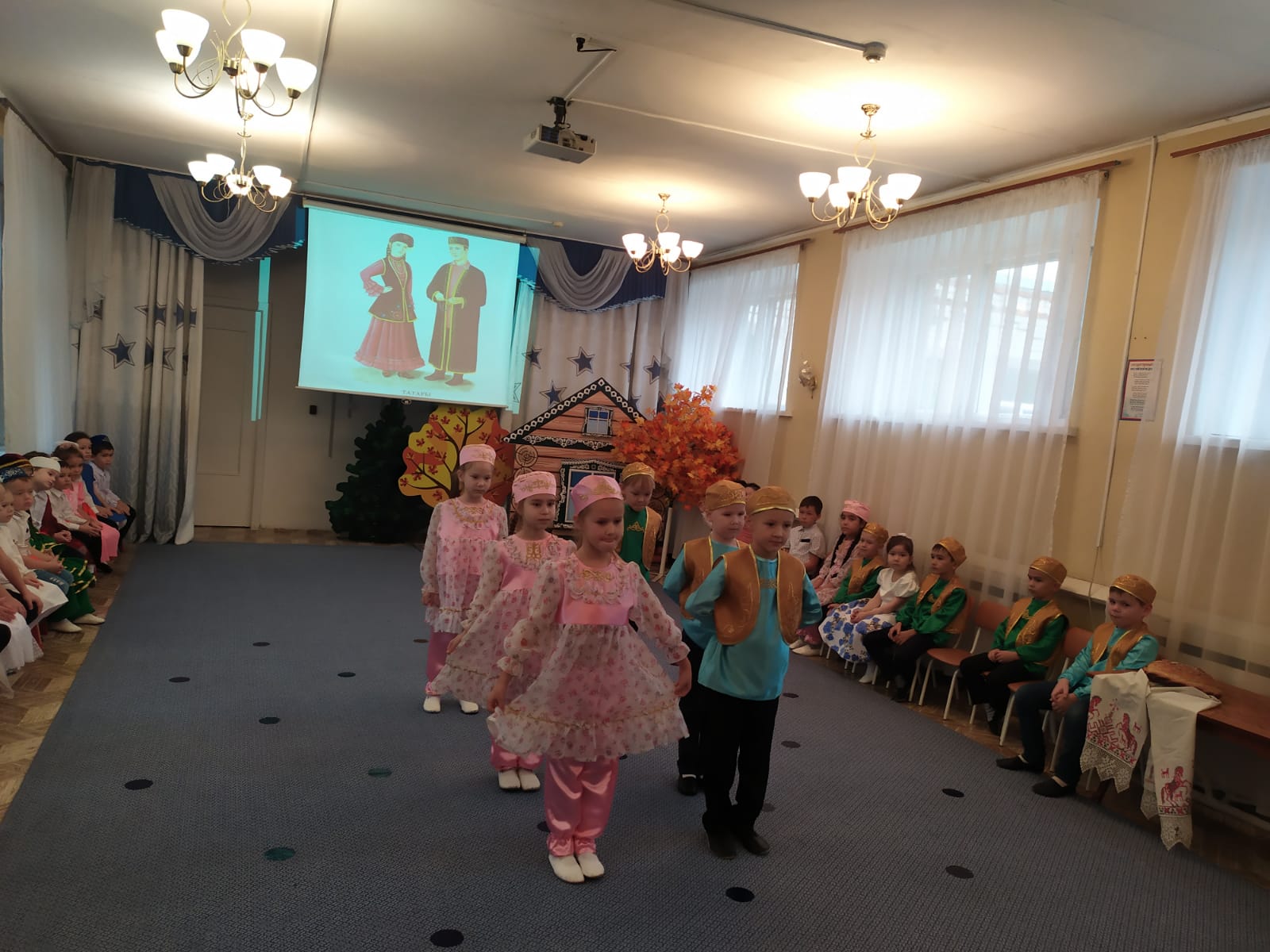 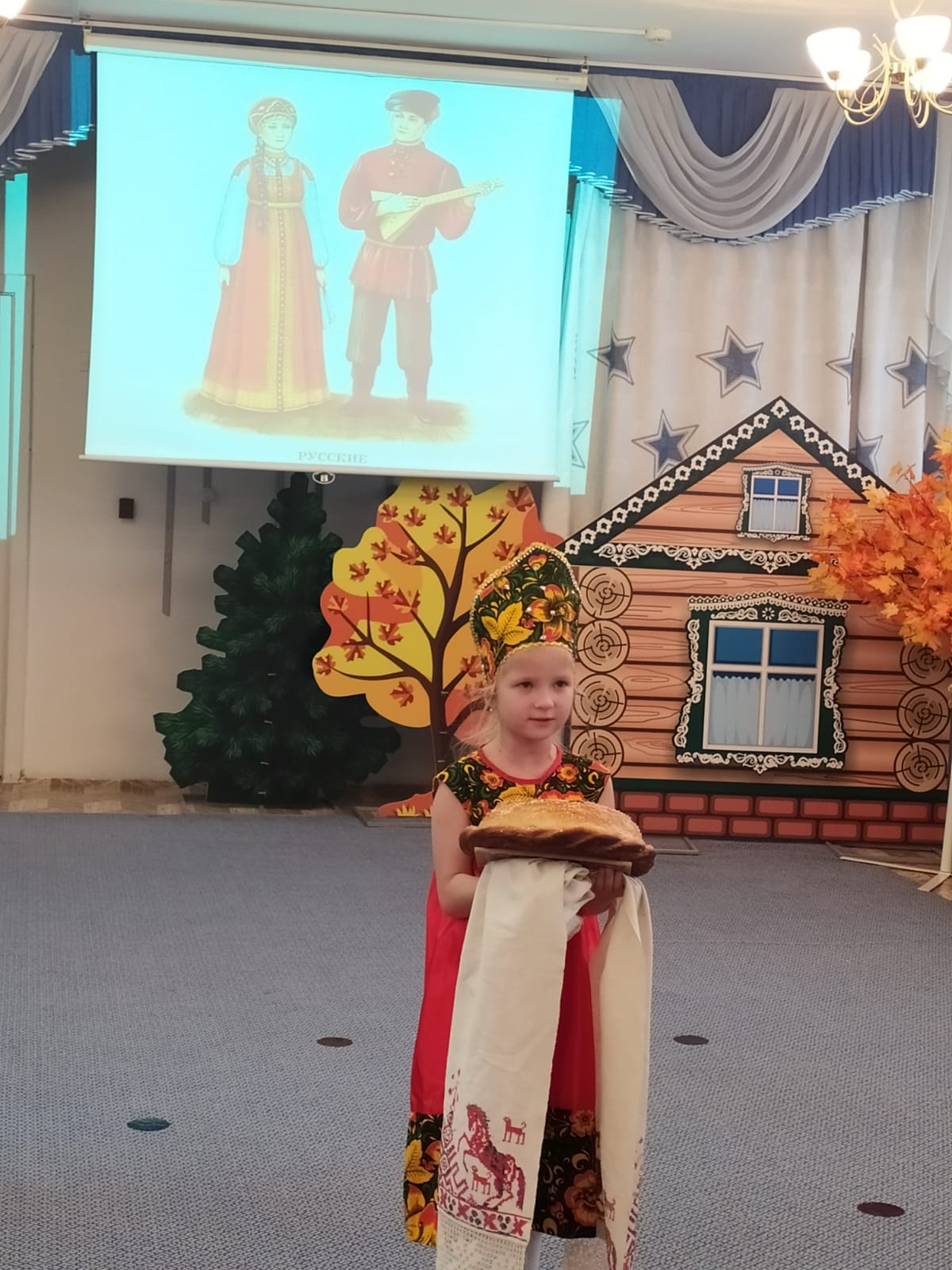 